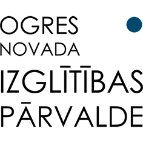 Sākumskolas skolotāju metodiski praktiskā konference “Mācām skolēnus domāt dziļāk”“STEM SKOLĀ. UZDRĪKSTOS, DOMĀJU, RADU!”.2021. gada 22. oktobrī 9.00 – 15.30 Zoom platformā (saiti dalībnieki saņems uz savu e-pasta adresi)ProgrammaĪsa anotācija: Konferences sākuma daļā, STEM kontekstā, kopīgi domāsim un analizēsim to, ko nozīmē mācīt skolēnus domāt dziļāk, kā to varam ieraudzīt izmantojot datus un tajos balstīt mācīšanās plānošanu. Vai un kā noticam tam, ka katrs skolēns var un kā atbalstām skolēnu mācīšanos un iedziļināšanos. 2.daļā - darbnīcās apskatīsim labās prakses piemērus, kā veidot uzdevumus skolēnu izpratnes padziļināšanai, kā mācām prasmes un attīstām skolēnu spēju rīkoties arī jaunās un nezināmās situācijās, kā prasme skaidrot un argumentēt palīdz attīstīt skolēnu izpratni.  1.daļa1.daļa9.00 Dalībnieki pieslēdzas Zoom sapulcei.Darba kārtība tiks precizēta sapulces sākumā.Konferences atklāšana Igors Grigorjevs, Ogres novada Izglītības pārvaldes vadītājsKo nozīmē mācīt skolēnus domāt dziļāk un kā to varam ieraudzīt?LU SIIC eksperts Uldis Dzērve Vērtēšana, lai mācītos. Emociju un motivācijas loma mācību procesā. LU SIIC eksperte Solvita Lazdiņa2.daļa2.daļaDarbnīca Nr. 1 Uldis Dzērve, LU SIIC eksperts“Kā veidot labu mācību uzdevumu izpratnes padziļināšanai?”Darbnīcā kopīgi domāsim par to, kā  skolēniem mācīt prasmi skaidrot un pamatot, kā izveidot labu uzdevumu skolēnu izpratnes padziļināšanai. Darbnīca Nr. 2 Ildze Čakāne, sākumskolas skolotāja “Kā mācīt prasmi matemātikā, lai domātu dziļāk?” Darbnīcā kopīgi domāsim, darbosimies un spriedīsim, kā skolēni apgūst praktisku prasmi – leņķa mērīšanu. Kādi uzdevumi dod iespēju pārliecināties, vai skolēniem ir izpratne par pašu procesu, darbības veikšanas algoritmu, šīs prasmes izmantošanu jaunā kontekstā, un kā veidot starppriekšmetu saikni.Darbnīca Nr. 3 Iveta Irbe, LU SIIC eksperte, sākumskolas skolotāja“Kā tikt dziļāk apgūstot dabaszinības?” Darbnīcā uz konkrētu dabaszinību tēmu (1., 2., 3.kl.)  bāzes pilnveidosim prasmi papildināt un pielāgot esošo mācību līdzekļu uzdevumus un veidot jaunus uzdevumus  (gan vingrinājumu procesam, gan noslēguma vērtēšanai), lai rosinātu skolēnus domāt dziļāk. Pārrunāsim, kā izvērtēt skolēnu atbildes un kā veidot uzdevumu jautājumus, lai palīdzētu skolēnam demonstrēt apgūto.Konferences noslēgums. Prātnieku laboratorija. Iespējas skolotājam un skolēnam STEM mācīšanai. 